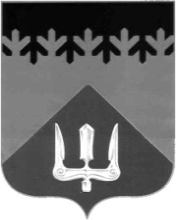 СОВЕТ ДЕПУТАТОВВОЛХОВСКОГО МУНИЦИПАЛЬНОГО РАЙОНАЛЕНИНГРАДСКОЙ ОБЛАСТИРЕШЕНИЕот  28  января  2020  года                                                                                    №  7В соответствии с Федеральным законом от 25 декабря 2008 года № 273-ФЗ «О противодействии коррупции», Федеральным законом от 03 декабря 2012 года № 230-ФЗ «О контроле за соответствием расходов лиц, замещающих государственные должности, и иных лиц их доходам», руководствуясь Указом Президента Российской Федерации от 08 июля 2013 года № 613 «Вопросы противодействия коррупции», областным законом Ленинградской области от 20.01.2020 № 7-оз «Об отдельных вопросах реализации законодательства в сфере противодействия коррупции гражданами, претендующими на замещение должности главы местного администрации по контракту, муниципальной должности, а также лицами, замещающими указанные должности», Уставом Волховского муниципального района, Совет депутатов Волховского муниципального района Ленинградской областирешил:Утвердить Порядок размещения сведений о доходах, расходах, об имуществе и обязательствах имущественного характера лиц, замещающих муниципальные должности, и членов их семей на официальном сайте Совета депутатов Волховского муниципального района Ленинградской области и предоставления этих сведений общероссийским средствам массовой информации для опубликования согласно Приложению к настоящему решению.2. Признать утратившими силу решения Совета депутатов Волховского муниципального района Ленинградской области:- от 18 января 2018 года № 3 «Об утверждении Порядка размещения сведений о доходах, расходах, об имуществе и обязательствах имущественного характера лица, замещающего муниципальную должность Волховского муниципального района Ленинградской области, членов его семьи на официальном сайте Совета депутатов Волховского муниципального района Ленинградской области в информационно-телекоммуникационной сети «Интернет» и предоставления этих сведений общероссийским средствам массовой информации для опубликования»;- от 29 марта 2019 года № 82 «О внесении изменений в решение Совета депутатов Волховского муниципального района от 18.01.2018 № 3 «Об утверждении Порядка размещения сведений о доходах, расходах, об имуществе и обязательствах имущественного характера лица, замещающего муниципальную должность Волховского муниципального района Ленинградской области, членов его семьи на официальном сайте Совета депутатов Волховского муниципального района Ленинградской области в информационно-телекоммуникационной сети «Интернет» и предоставления этих сведений общероссийским средствам массовой информации для опубликования».Настоящее решение подлежит официальному опубликованию в сетевом издании «ВолховСМИ» и вступает в силу с 01 февраля 2020 года.Контроль за исполнением настоящего решения возложить на постоянную комиссию по вопросам местного самоуправления, законности, правопорядка и депутатской этики.Глава Волховского муниципального района  Ленинградской области                                                                         Кафорин С.А.     Утвержденорешением Совета депутатовВолховского муниципального районаот 28 января 2020 года № 7ПриложениеПОРЯДОКразмещения сведений о доходах, расходах, об имуществе и обязательствах имущественного характера лиц, замещающих муниципальные должности, и членов их семей на официальном сайте Совета депутатов Волховского муниципального района Ленинградской области и предоставления этих сведений общероссийским средствам массовой информации для опубликования1. Настоящим Порядком устанавливается обязанность лица, ответственного за противодействие коррупции в Совете депутатов Волховского муниципального района Ленинградской области (далее по тексту – Совет депутатов) по размещению сведений о доходах, расходах, об имуществе и обязательствах имущественного характера (далее – сведения) лиц, замещающих муниципальные должности, их супруг (супругов) и несовершеннолетних детей на официальном сайте Совета депутатов в информационно-телекоммуникационной сети «Интернет» (далее – официальный сайт) и (или) предоставления этих сведений общероссийским средствам массовой информации для опубликования в связи с их запросами.2. На официальных сайтах размещаются для опубликования следующие сведения:а) перечень объектов недвижимого имущества, принадлежащих лицу, замещающему муниципальную должность, его супруге (супругу) и несовершеннолетним детям на праве собственности или находящихся в их пользовании, с указанием вида, площади и страны расположения каждого из таких объектов;б) перечень транспортных средств с указанием вида и марки, принадлежащих на праве собственности лицу, замещающему муниципальную должность, его супруге (супругу) и несовершеннолетним детям;в) декларированный годовой доход лица, замещающего муниципальную должность, его супруги (супруга) и несовершеннолетних детей;г) сведения об источниках получения средств, за счет которых совершены сделки по приобретению земельного участка, иного объекта недвижимого имущества, транспортного средства, ценных бумаг, долей участия, паев в уставных (складочных) капиталах организаций, если общая сумма таких сделок превышает общий доход лица, замещающего муниципальную должность, 
и его супруги (супруга) за три последних года, предшествующих отчетному периоду.3. В размещаемых на официальных сайтах для опубликования сведениях запрещается указывать:а) иные сведения (кроме указанных в пункте 2 настоящего Порядка) о доходах лица, замещающего муниципальную должность, его супруги (супруга) и несовершеннолетних детей, об имуществе, принадлежащем на праве собственности названным лицам, и об их обязательствах имущественного характера;б) персональные данные супруги (супруга), детей и иных членов семьи служащего (работника);в) данные, позволяющие определить место жительства, почтовый адрес, телефон и иные индивидуальные средства коммуникации лица, замещающего муниципальную должность, его супруги (супруга), детей и иных членов семьи;г) данные, позволяющие определить местонахождение объектов недвижимого имущества, принадлежащих лицу, замещающему муниципальную должность, его супруге (супругу), детям, иным членам семьи на праве собственности или находящихся в их пользовании;д) информацию, отнесенную к государственной тайне или являющуюся конфиденциальной.4. Сведения, указанные в пункте 2 настоящего Порядка, представляются лицами, замещающими муниципальные должности, в адрес главы Волховского муниципального района в срок, не превышающим 14 рабочих дней со дня истечения срока, установленного областным законодательством для подачи справок о доходах, расходах, об имуществе и обязательствах имущественного характера, в форме копий справок о доходах, расходах, об имуществе и обязательствах имущественного характера с отметкой об их приеме государственным органом Ленинградской области по профилактике коррупционных и иных правонарушений. Сведения, указанные в пункте 2 настоящего Порядка, в течение 14 рабочих дней со дня истечения срока, установленного областным законодательством для подачи справок о доходах, расходах, об имуществе и обязательствах имущественного характера, представляемых лицами, замещающими муниципальные должности, размещаются на официальном сайте лицом, ответственным за размещение в Совете депутатов, по форме согласно Приложению 1 к настоящему Порядку, сведения, указанные в подпункте «г» пункта 2 - по форме согласно Приложению 2 к настоящему Порядку.5.  Сведения, указанные в пункте 2 настоящего Порядка, предоставляются общероссийским средствам массовой информации на основании их запроса с учетом положений, предусмотренных пунктом 3 настоящего Порядка.  6. В случае поступления в Совет депутатов от общероссийского средства массовой информации о предоставлении ему сведений, указанных в пункте 2 настоящего Порядка, лицо, ответственное за противодействие коррупции в Совете депутатов:а) в трехдневный срок со дня поступления запроса сообщает о нем лицу, замещающему муниципальную должность, в отношении которого поступил запрос;б) в семидневный срок со дня поступления запроса предоставляет общероссийскому средству массовой информации запрашиваемые сведения в случае их отсутствия на официальном сайте.7. Лицо, обеспечивающее размещение сведений на официальном сайте Совета депутатов и их представление общероссийским средствам массовой информации для опубликования, несёт в соответствии с законодательством Российской Федерации ответственность за несоблюдение настоящего Порядка, а также за разглашение сведений, отнесенных к государственной тайне или являющихся конфиденциальными.8. Представленные копии справок о доходах, расходах, об имуществе и обязательствах имущественного характера хранятся в аппарате Совета депутатов в течение 60 календарных дней с момента их подачи в адрес главы Волховского муниципального района. По истечении установленного срока копии справок о доходах, расходах, об имуществе и обязательствах имущественного характера передаются лицам, замещающими муниципальные должности.________________*(1) Указывается только фамилия, имя, отчество лица, представившего сведения. Фамилия, имя, отчество супруги (супруга) и несовершеннолетних детей не указываются.*(2) Указывается должность лица, представившего сведения.*(3) Указывается, например, жилой дом, земельный участок, квартира и т. д.*(4) Указывается Россия или иная страна (государство).________________* Нужное подчеркнуть.** Фамилия, имя, отчество супруги (супруга) и несовершеннолетних детей не указываются.Об утверждении Порядка размещения сведений о доходах, расходах, об имуществе и обязательствах имущественного характера лиц, замещающих муниципальные должности,
и членов их семей на официальном сайте Совета депутатов Волховского муниципального района Ленинградской области и предоставления этих сведений общероссийским средствам массовой информации для опубликованияПриложение 1 к ПорядкуФормаПриложение 1 к ПорядкуФормаПриложение 1 к ПорядкуФормаПриложение 1 к ПорядкуФормаПриложение 1 к ПорядкуФормаПриложение 1 к ПорядкуФормаПриложение 1 к ПорядкуФормаПриложение 1 к ПорядкуФормаПриложение 1 к ПорядкуФормаПриложение 1 к ПорядкуФормаПриложение 1 к ПорядкуФормаПриложение 1 к ПорядкуФормаПриложение 1 к ПорядкуФормаПриложение 1 к ПорядкуФормаПриложение 1 к ПорядкуФормаПриложение 1 к ПорядкуФормаПриложение 1 к ПорядкуФормаПриложение 1 к ПорядкуФормаПриложение 1 к ПорядкуФормаПриложение 1 к ПорядкуФормаПриложение 1 к ПорядкуФормаСведения
о доходах за отчетный период с 1 января по 31 декабря 20 __ года, об имуществе и обязательствах имущественного характера по состоянию на конец отчетного периода, представленных лицом, замещающим муниципальную должность Волховского муниципального района Ленинградской области, а также сведения о доходах, расходах, об имуществе и обязательствах имущественного характера его супруги (супруга) и несовершеннолетних детейСведения
о доходах за отчетный период с 1 января по 31 декабря 20 __ года, об имуществе и обязательствах имущественного характера по состоянию на конец отчетного периода, представленных лицом, замещающим муниципальную должность Волховского муниципального района Ленинградской области, а также сведения о доходах, расходах, об имуществе и обязательствах имущественного характера его супруги (супруга) и несовершеннолетних детейСведения
о доходах за отчетный период с 1 января по 31 декабря 20 __ года, об имуществе и обязательствах имущественного характера по состоянию на конец отчетного периода, представленных лицом, замещающим муниципальную должность Волховского муниципального района Ленинградской области, а также сведения о доходах, расходах, об имуществе и обязательствах имущественного характера его супруги (супруга) и несовершеннолетних детейСведения
о доходах за отчетный период с 1 января по 31 декабря 20 __ года, об имуществе и обязательствах имущественного характера по состоянию на конец отчетного периода, представленных лицом, замещающим муниципальную должность Волховского муниципального района Ленинградской области, а также сведения о доходах, расходах, об имуществе и обязательствах имущественного характера его супруги (супруга) и несовершеннолетних детейСведения
о доходах за отчетный период с 1 января по 31 декабря 20 __ года, об имуществе и обязательствах имущественного характера по состоянию на конец отчетного периода, представленных лицом, замещающим муниципальную должность Волховского муниципального района Ленинградской области, а также сведения о доходах, расходах, об имуществе и обязательствах имущественного характера его супруги (супруга) и несовершеннолетних детейСведения
о доходах за отчетный период с 1 января по 31 декабря 20 __ года, об имуществе и обязательствах имущественного характера по состоянию на конец отчетного периода, представленных лицом, замещающим муниципальную должность Волховского муниципального района Ленинградской области, а также сведения о доходах, расходах, об имуществе и обязательствах имущественного характера его супруги (супруга) и несовершеннолетних детейСведения
о доходах за отчетный период с 1 января по 31 декабря 20 __ года, об имуществе и обязательствах имущественного характера по состоянию на конец отчетного периода, представленных лицом, замещающим муниципальную должность Волховского муниципального района Ленинградской области, а также сведения о доходах, расходах, об имуществе и обязательствах имущественного характера его супруги (супруга) и несовершеннолетних детейСведения
о доходах за отчетный период с 1 января по 31 декабря 20 __ года, об имуществе и обязательствах имущественного характера по состоянию на конец отчетного периода, представленных лицом, замещающим муниципальную должность Волховского муниципального района Ленинградской области, а также сведения о доходах, расходах, об имуществе и обязательствах имущественного характера его супруги (супруга) и несовершеннолетних детейСведения
о доходах за отчетный период с 1 января по 31 декабря 20 __ года, об имуществе и обязательствах имущественного характера по состоянию на конец отчетного периода, представленных лицом, замещающим муниципальную должность Волховского муниципального района Ленинградской области, а также сведения о доходах, расходах, об имуществе и обязательствах имущественного характера его супруги (супруга) и несовершеннолетних детейСведения
о доходах за отчетный период с 1 января по 31 декабря 20 __ года, об имуществе и обязательствах имущественного характера по состоянию на конец отчетного периода, представленных лицом, замещающим муниципальную должность Волховского муниципального района Ленинградской области, а также сведения о доходах, расходах, об имуществе и обязательствах имущественного характера его супруги (супруга) и несовершеннолетних детейСведения
о доходах за отчетный период с 1 января по 31 декабря 20 __ года, об имуществе и обязательствах имущественного характера по состоянию на конец отчетного периода, представленных лицом, замещающим муниципальную должность Волховского муниципального района Ленинградской области, а также сведения о доходах, расходах, об имуществе и обязательствах имущественного характера его супруги (супруга) и несовершеннолетних детейСведения
о доходах за отчетный период с 1 января по 31 декабря 20 __ года, об имуществе и обязательствах имущественного характера по состоянию на конец отчетного периода, представленных лицом, замещающим муниципальную должность Волховского муниципального района Ленинградской области, а также сведения о доходах, расходах, об имуществе и обязательствах имущественного характера его супруги (супруга) и несовершеннолетних детейСведения
о доходах за отчетный период с 1 января по 31 декабря 20 __ года, об имуществе и обязательствах имущественного характера по состоянию на конец отчетного периода, представленных лицом, замещающим муниципальную должность Волховского муниципального района Ленинградской области, а также сведения о доходах, расходах, об имуществе и обязательствах имущественного характера его супруги (супруга) и несовершеннолетних детейСведения
о доходах за отчетный период с 1 января по 31 декабря 20 __ года, об имуществе и обязательствах имущественного характера по состоянию на конец отчетного периода, представленных лицом, замещающим муниципальную должность Волховского муниципального района Ленинградской области, а также сведения о доходах, расходах, об имуществе и обязательствах имущественного характера его супруги (супруга) и несовершеннолетних детейСведения
о доходах за отчетный период с 1 января по 31 декабря 20 __ года, об имуществе и обязательствах имущественного характера по состоянию на конец отчетного периода, представленных лицом, замещающим муниципальную должность Волховского муниципального района Ленинградской области, а также сведения о доходах, расходах, об имуществе и обязательствах имущественного характера его супруги (супруга) и несовершеннолетних детейСведения
о доходах за отчетный период с 1 января по 31 декабря 20 __ года, об имуществе и обязательствах имущественного характера по состоянию на конец отчетного периода, представленных лицом, замещающим муниципальную должность Волховского муниципального района Ленинградской области, а также сведения о доходах, расходах, об имуществе и обязательствах имущественного характера его супруги (супруга) и несовершеннолетних детейСведения
о доходах за отчетный период с 1 января по 31 декабря 20 __ года, об имуществе и обязательствах имущественного характера по состоянию на конец отчетного периода, представленных лицом, замещающим муниципальную должность Волховского муниципального района Ленинградской области, а также сведения о доходах, расходах, об имуществе и обязательствах имущественного характера его супруги (супруга) и несовершеннолетних детейСведения
о доходах за отчетный период с 1 января по 31 декабря 20 __ года, об имуществе и обязательствах имущественного характера по состоянию на конец отчетного периода, представленных лицом, замещающим муниципальную должность Волховского муниципального района Ленинградской области, а также сведения о доходах, расходах, об имуществе и обязательствах имущественного характера его супруги (супруга) и несовершеннолетних детейСведения
о доходах за отчетный период с 1 января по 31 декабря 20 __ года, об имуществе и обязательствах имущественного характера по состоянию на конец отчетного периода, представленных лицом, замещающим муниципальную должность Волховского муниципального района Ленинградской области, а также сведения о доходах, расходах, об имуществе и обязательствах имущественного характера его супруги (супруга) и несовершеннолетних детейСведения
о доходах за отчетный период с 1 января по 31 декабря 20 __ года, об имуществе и обязательствах имущественного характера по состоянию на конец отчетного периода, представленных лицом, замещающим муниципальную должность Волховского муниципального района Ленинградской области, а также сведения о доходах, расходах, об имуществе и обязательствах имущественного характера его супруги (супруга) и несовершеннолетних детейСведения
о доходах за отчетный период с 1 января по 31 декабря 20 __ года, об имуществе и обязательствах имущественного характера по состоянию на конец отчетного периода, представленных лицом, замещающим муниципальную должность Волховского муниципального района Ленинградской области, а также сведения о доходах, расходах, об имуществе и обязательствах имущественного характера его супруги (супруга) и несовершеннолетних детейФамилия, имя, отчество лица, представившего сведения*(1)Фамилия, имя, отчество лица, представившего сведения*(1)Фамилия, имя, отчество лица, представившего сведения*(1)Фамилия, имя, отчество лица, представившего сведения*(1)Должность лица, представившего сведения*(2)Должность лица, представившего сведения*(2)Должность лица, представившего сведения*(2)Должность лица, представившего сведения*(2)Декларированный годовой доход за 20 ___ год (руб.)Декларированный годовой доход за 20 ___ год (руб.)Перечень объектов недвижимого имущества и транспортных средств, принадлежащих на праве собственностиПеречень объектов недвижимого имущества и транспортных средств, принадлежащих на праве собственностиПеречень объектов недвижимого имущества и транспортных средств, принадлежащих на праве собственностиПеречень объектов недвижимого имущества и транспортных средств, принадлежащих на праве собственностиПеречень объектов недвижимого имущества и транспортных средств, принадлежащих на праве собственностиПеречень объектов недвижимого имущества и транспортных средств, принадлежащих на праве собственностиПеречень объектов недвижимого имущества и транспортных средств, принадлежащих на праве собственностиПеречень объектов недвижимого имущества, находящихся в пользованииПеречень объектов недвижимого имущества, находящихся в пользованииПеречень объектов недвижимого имущества, находящихся в пользованииПеречень объектов недвижимого имущества, находящихся в пользованииФамилия, имя, отчество лица, представившего сведения*(1)Фамилия, имя, отчество лица, представившего сведения*(1)Фамилия, имя, отчество лица, представившего сведения*(1)Фамилия, имя, отчество лица, представившего сведения*(1)Должность лица, представившего сведения*(2)Должность лица, представившего сведения*(2)Должность лица, представившего сведения*(2)Должность лица, представившего сведения*(2)Декларированный годовой доход за 20 ___ год (руб.)Декларированный годовой доход за 20 ___ год (руб.)объекты недвижимого имуществаобъекты недвижимого имуществаобъекты недвижимого имуществаобъекты недвижимого имуществатранспортные средства (вид, марка)транспортные средства (вид, марка)транспортные средства (вид, марка)вид объектов недвижимого имуществаплощадь (кв. м)страна расположениястрана расположенияФамилия, имя, отчество лица, представившего сведения*(1)Фамилия, имя, отчество лица, представившего сведения*(1)Фамилия, имя, отчество лица, представившего сведения*(1)Фамилия, имя, отчество лица, представившего сведения*(1)Должность лица, представившего сведения*(2)Должность лица, представившего сведения*(2)Должность лица, представившего сведения*(2)Должность лица, представившего сведения*(2)Декларированный годовой доход за 20 ___ год (руб.)Декларированный годовой доход за 20 ___ год (руб.)вид объектов недвижимого имущества*(3)вид объектов недвижимого имущества*(3)площадь (кв. м)страна расположения*(4)транспортные средства (вид, марка)транспортные средства (вид, марка)транспортные средства (вид, марка)вид объектов недвижимого имуществаплощадь (кв. м)страна расположениястрана расположенияСупруга (супруг)Супруга (супруг)Супруга (супруг)Супруга (супруг)Несовершеннолетний ребенок (сын или дочь)Несовершеннолетний ребенок (сын или дочь)Несовершеннолетний ребенок (сын или дочь)Несовершеннолетний ребенок (сын или дочь)Достоверность и полноту настоящих сведений подтверждаю.Достоверность и полноту настоящих сведений подтверждаю.Достоверность и полноту настоящих сведений подтверждаю.Достоверность и полноту настоящих сведений подтверждаю.Достоверность и полноту настоящих сведений подтверждаю.Достоверность и полноту настоящих сведений подтверждаю.Достоверность и полноту настоящих сведений подтверждаю.Достоверность и полноту настоящих сведений подтверждаю.Достоверность и полноту настоящих сведений подтверждаю.Достоверность и полноту настоящих сведений подтверждаю.Достоверность и полноту настоящих сведений подтверждаю.Достоверность и полноту настоящих сведений подтверждаю.Достоверность и полноту настоящих сведений подтверждаю.Достоверность и полноту настоящих сведений подтверждаю.Достоверность и полноту настоящих сведений подтверждаю.Достоверность и полноту настоящих сведений подтверждаю.Достоверность и полноту настоящих сведений подтверждаю.Достоверность и полноту настоящих сведений подтверждаю.Достоверность и полноту настоящих сведений подтверждаю.Достоверность и полноту настоящих сведений подтверждаю.«»20г.г.г.г.(фамилия, имя, отчество лица, представившего сведения)(фамилия, имя, отчество лица, представившего сведения)(фамилия, имя, отчество лица, представившего сведения)(фамилия, имя, отчество лица, представившего сведения)(подпись)(подпись)(подпись)(подпись)«»20г.г.г.г.(фамилия, имя, отчество лица, представившего сведения)(фамилия, имя, отчество лица, представившего сведения)(фамилия, имя, отчество лица, представившего сведения)(фамилия, имя, отчество лица, представившего сведения)(подпись)(подпись)(подпись)(подпись)Приложение 2 к ПорядкуФормаПриложение 2 к ПорядкуФормаПриложение 2 к ПорядкуФормаПриложение 2 к ПорядкуФормаПриложение 2 к ПорядкуФормаПриложение 2 к ПорядкуФормаПриложение 2 к ПорядкуФормаПриложение 2 к ПорядкуФормаПриложение 2 к ПорядкуФормаПриложение 2 к ПорядкуФормаПриложение 2 к ПорядкуФормаПриложение 2 к ПорядкуФормаПриложение 2 к ПорядкуФормаПриложение 2 к ПорядкуФормаПриложение 2 к ПорядкуФормаПриложение 2 к ПорядкуФормаПриложение 2 к ПорядкуФормаПриложение 2 к ПорядкуФормаСведения
об источниках получения средств, за счет которых совершена сделка по приобретению земельного участка, другого объекта недвижимости, транспортного средства, ценных бумаг, акций (долей участия, паев в уставных (складочных) капиталах организаций) за период с 1 января по 31 декабря 20 __ годаСведения
об источниках получения средств, за счет которых совершена сделка по приобретению земельного участка, другого объекта недвижимости, транспортного средства, ценных бумаг, акций (долей участия, паев в уставных (складочных) капиталах организаций) за период с 1 января по 31 декабря 20 __ годаСведения
об источниках получения средств, за счет которых совершена сделка по приобретению земельного участка, другого объекта недвижимости, транспортного средства, ценных бумаг, акций (долей участия, паев в уставных (складочных) капиталах организаций) за период с 1 января по 31 декабря 20 __ годаСведения
об источниках получения средств, за счет которых совершена сделка по приобретению земельного участка, другого объекта недвижимости, транспортного средства, ценных бумаг, акций (долей участия, паев в уставных (складочных) капиталах организаций) за период с 1 января по 31 декабря 20 __ годаСведения
об источниках получения средств, за счет которых совершена сделка по приобретению земельного участка, другого объекта недвижимости, транспортного средства, ценных бумаг, акций (долей участия, паев в уставных (складочных) капиталах организаций) за период с 1 января по 31 декабря 20 __ годаСведения
об источниках получения средств, за счет которых совершена сделка по приобретению земельного участка, другого объекта недвижимости, транспортного средства, ценных бумаг, акций (долей участия, паев в уставных (складочных) капиталах организаций) за период с 1 января по 31 декабря 20 __ годаСведения
об источниках получения средств, за счет которых совершена сделка по приобретению земельного участка, другого объекта недвижимости, транспортного средства, ценных бумаг, акций (долей участия, паев в уставных (складочных) капиталах организаций) за период с 1 января по 31 декабря 20 __ годаСведения
об источниках получения средств, за счет которых совершена сделка по приобретению земельного участка, другого объекта недвижимости, транспортного средства, ценных бумаг, акций (долей участия, паев в уставных (складочных) капиталах организаций) за период с 1 января по 31 декабря 20 __ годаСведения
об источниках получения средств, за счет которых совершена сделка по приобретению земельного участка, другого объекта недвижимости, транспортного средства, ценных бумаг, акций (долей участия, паев в уставных (складочных) капиталах организаций) за период с 1 января по 31 декабря 20 __ годаСведения
об источниках получения средств, за счет которых совершена сделка по приобретению земельного участка, другого объекта недвижимости, транспортного средства, ценных бумаг, акций (долей участия, паев в уставных (складочных) капиталах организаций) за период с 1 января по 31 декабря 20 __ годаСведения
об источниках получения средств, за счет которых совершена сделка по приобретению земельного участка, другого объекта недвижимости, транспортного средства, ценных бумаг, акций (долей участия, паев в уставных (складочных) капиталах организаций) за период с 1 января по 31 декабря 20 __ годаСведения
об источниках получения средств, за счет которых совершена сделка по приобретению земельного участка, другого объекта недвижимости, транспортного средства, ценных бумаг, акций (долей участия, паев в уставных (складочных) капиталах организаций) за период с 1 января по 31 декабря 20 __ годаСведения
об источниках получения средств, за счет которых совершена сделка по приобретению земельного участка, другого объекта недвижимости, транспортного средства, ценных бумаг, акций (долей участия, паев в уставных (складочных) капиталах организаций) за период с 1 января по 31 декабря 20 __ годаСведения
об источниках получения средств, за счет которых совершена сделка по приобретению земельного участка, другого объекта недвижимости, транспортного средства, ценных бумаг, акций (долей участия, паев в уставных (складочных) капиталах организаций) за период с 1 января по 31 декабря 20 __ годаСведения
об источниках получения средств, за счет которых совершена сделка по приобретению земельного участка, другого объекта недвижимости, транспортного средства, ценных бумаг, акций (долей участия, паев в уставных (складочных) капиталах организаций) за период с 1 января по 31 декабря 20 __ годаСведения
об источниках получения средств, за счет которых совершена сделка по приобретению земельного участка, другого объекта недвижимости, транспортного средства, ценных бумаг, акций (долей участия, паев в уставных (складочных) капиталах организаций) за период с 1 января по 31 декабря 20 __ годаСведения
об источниках получения средств, за счет которых совершена сделка по приобретению земельного участка, другого объекта недвижимости, транспортного средства, ценных бумаг, акций (долей участия, паев в уставных (складочных) капиталах организаций) за период с 1 января по 31 декабря 20 __ годаСведения
об источниках получения средств, за счет которых совершена сделка по приобретению земельного участка, другого объекта недвижимости, транспортного средства, ценных бумаг, акций (долей участия, паев в уставных (складочных) капиталах организаций) за период с 1 января по 31 декабря 20 __ года(фамилия, имя, отчество лица, представившего сведения)(фамилия, имя, отчество лица, представившего сведения)(фамилия, имя, отчество лица, представившего сведения)(фамилия, имя, отчество лица, представившего сведения)(фамилия, имя, отчество лица, представившего сведения)(фамилия, имя, отчество лица, представившего сведения)(фамилия, имя, отчество лица, представившего сведения)(фамилия, имя, отчество лица, представившего сведения)(фамилия, имя, отчество лица, представившего сведения)(фамилия, имя, отчество лица, представившего сведения)(фамилия, имя, отчество лица, представившего сведения)(фамилия, имя, отчество лица, представившего сведения)(фамилия, имя, отчество лица, представившего сведения)(фамилия, имя, отчество лица, представившего сведения)(фамилия, имя, отчество лица, представившего сведения)(фамилия, имя, отчество лица, представившего сведения)(фамилия, имя, отчество лица, представившего сведения)(фамилия, имя, отчество лица, представившего сведения)Лицо, совершившее сделку*Лицо, совершившее сделку*Лицо, совершившее сделку*Лицо, совершившее сделку*Лицо, совершившее сделку*Лицо, совершившее сделку*Предмет сделкиПредмет сделкиПредмет сделкиПредмет сделкиСумма сделки (тыс. руб.)Сведения об источниках получения средств, за счет которых совершена сделкаСведения об источниках получения средств, за счет которых совершена сделкаСведения об источниках получения средств, за счет которых совершена сделкаСведения об источниках получения средств, за счет которых совершена сделкаСведения об источниках получения средств, за счет которых совершена сделкаСведения об источниках получения средств, за счет которых совершена сделкаСведения об источниках получения средств, за счет которых совершена сделкаЛицо, представившее сведенияЛицо, представившее сведенияЛицо, представившее сведенияЛицо, представившее сведенияЛицо, представившее сведенияЛицо, представившее сведенияСупруг (супруга)**Супруг (супруга)**Супруг (супруга)**Супруг (супруга)**Супруг (супруга)**Супруг (супруга)**Несовершеннолетний ребенок (сын или дочь)**Несовершеннолетний ребенок (сын или дочь)**Несовершеннолетний ребенок (сын или дочь)**Несовершеннолетний ребенок (сын или дочь)**Несовершеннолетний ребенок (сын или дочь)**Несовершеннолетний ребенок (сын или дочь)**Достоверность и полноту настоящих сведений подтверждаю.Достоверность и полноту настоящих сведений подтверждаю.Достоверность и полноту настоящих сведений подтверждаю.Достоверность и полноту настоящих сведений подтверждаю.Достоверность и полноту настоящих сведений подтверждаю.Достоверность и полноту настоящих сведений подтверждаю.Достоверность и полноту настоящих сведений подтверждаю.Достоверность и полноту настоящих сведений подтверждаю.Достоверность и полноту настоящих сведений подтверждаю.Достоверность и полноту настоящих сведений подтверждаю.Достоверность и полноту настоящих сведений подтверждаю.Достоверность и полноту настоящих сведений подтверждаю.Достоверность и полноту настоящих сведений подтверждаю.Достоверность и полноту настоящих сведений подтверждаю.Достоверность и полноту настоящих сведений подтверждаю.Достоверность и полноту настоящих сведений подтверждаю.Достоверность и полноту настоящих сведений подтверждаю.«»20г.г.(фамилия, имя, отчество лица, представившего сведения)(фамилия, имя, отчество лица, представившего сведения)(фамилия, имя, отчество лица, представившего сведения)(фамилия, имя, отчество лица, представившего сведения)(подпись)(подпись)«»20г.г.(фамилия, имя, отчество лица, представившего сведения)(фамилия, имя, отчество лица, представившего сведения)(фамилия, имя, отчество лица, представившего сведения)(фамилия, имя, отчество лица, представившего сведения)(подпись)(подпись)